MedieninformationUnterzeileAEC-Garage des Monats AprilÜber den Tellerrand denkenMit Unterstützung von: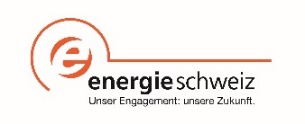 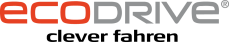 